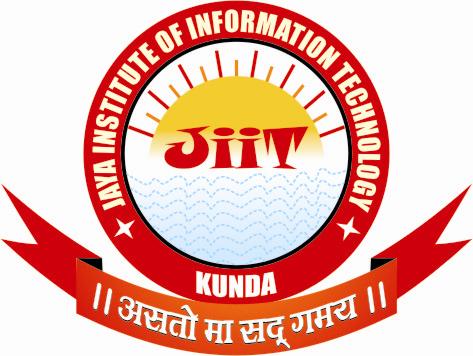                                                                      PAPER …….……………………Subject Name…………………………Name		:  ……………………………………………………..Roll No.	: ………………………………………………………Enroll.No.	: ………………………………………………………Course	: ………………………………………………………Semester	: ………………………………………………………Session	: ………………………………………………………Examiner Sign.							Director Sign.